АМАНАКСКИЕ                                             Распространяется    бесплатноВЕСТИ 22 декабря  2022г                                                                                                                                                              № 63(568) ОФИЦИАЛЬНОИнформационный вестник Собрания представителей сельского поселения Старый Аманак муниципального района Похвистневский Самарской области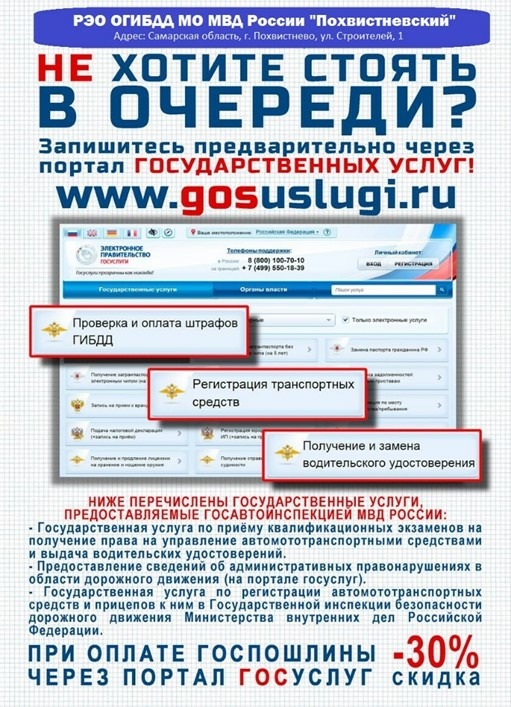 Как вызвать экстренные службы по мобильному телефону? 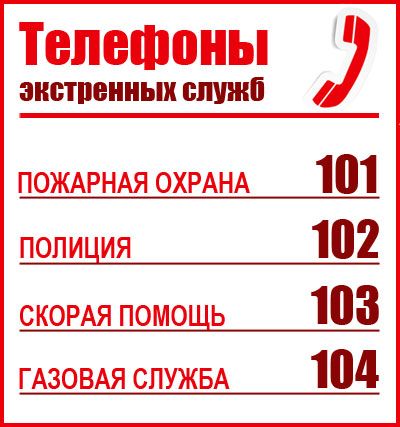 Мобильные телефоны сегодня являются одним из «подручных» средств, которые, в случае необходимости, позволят оперативно вызвать оперативные службы. Как это сделать правильно?Для вызова служб экстренного реагирования с мобильных телефонов необходимо набирать трехзначный номер. Так, при звонке в пожарно-спасательную службу нужно набирать 101, номер полиции – 102, скорой медицинской помощи – 103, аварийной газовой службы – 104.При звонке следует сообщить: что и где произошло, есть ли пострадавшие, свои имя и фамилию.Уметь вызывать экстренные службы должны и ваши дети. Красочные памятки с номерами телефонов можно разместить в квартире на видном месте. Ребенка обязательно следует предостеречь от ложных вызовов.Отдел надзорной деятельности и профилактической работы по городскому округу Похвистнево, муниципальным районам Похвистневский и Камышлинский управления надзорной деятельности и профилактической работы Главного управления МЧС России по Самарской областиПамятка по применению гражданами
бытовых пиротехнических изделий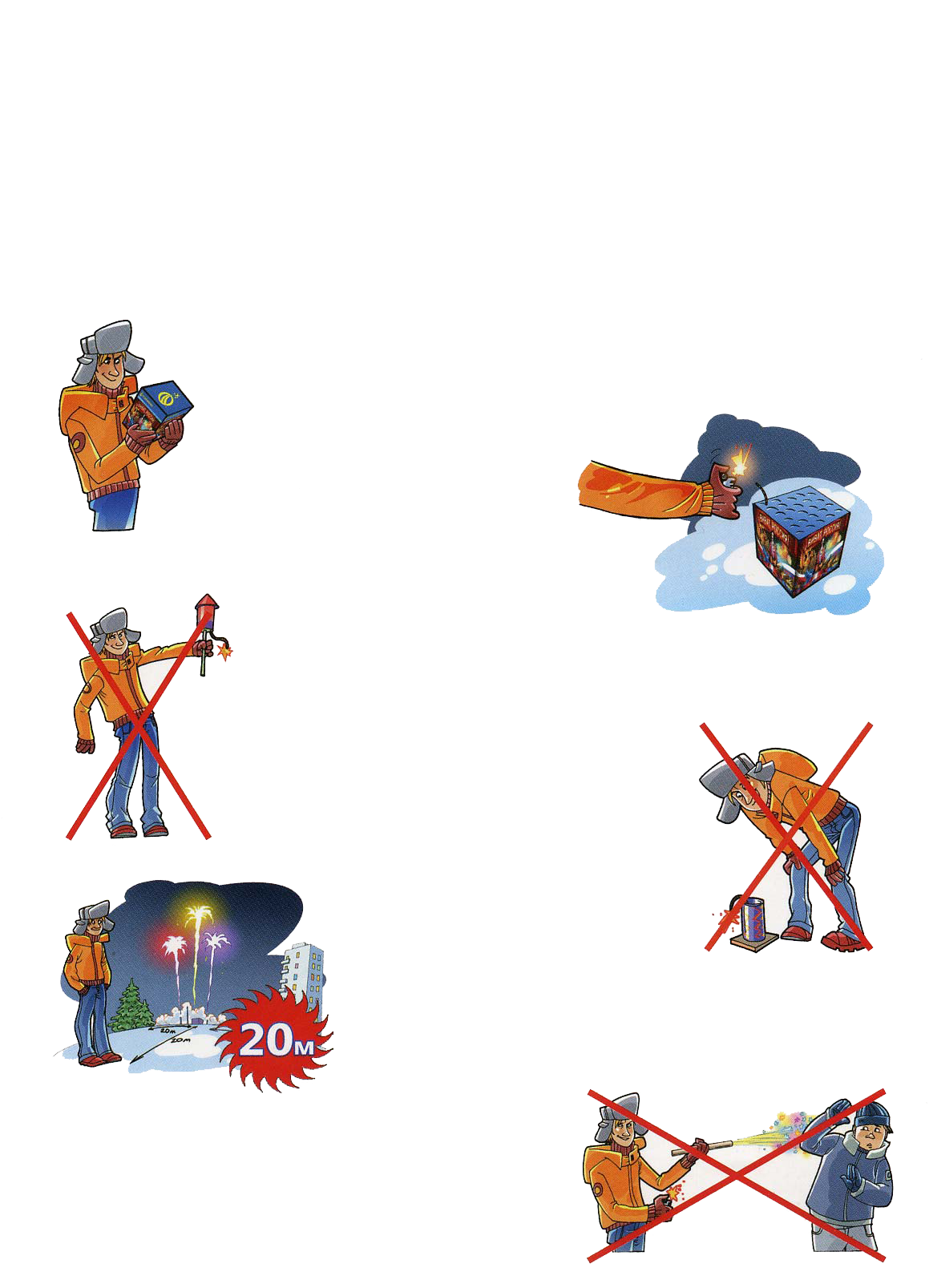 Категорически запрещается: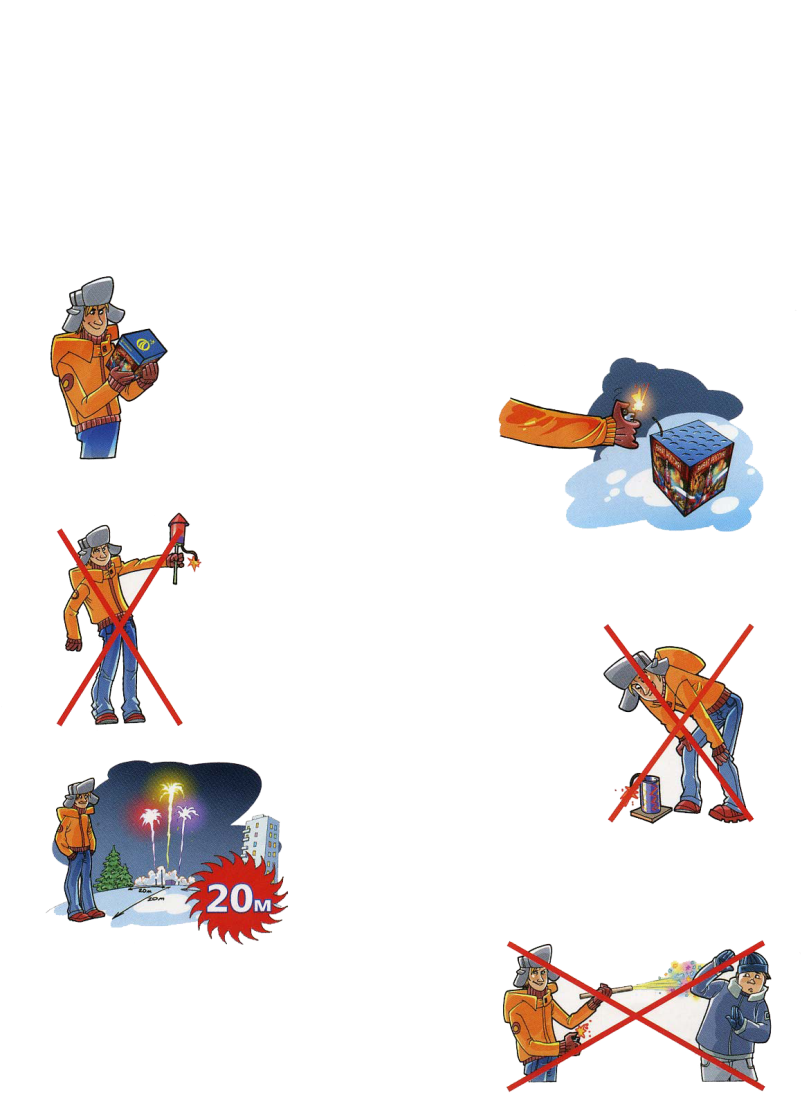 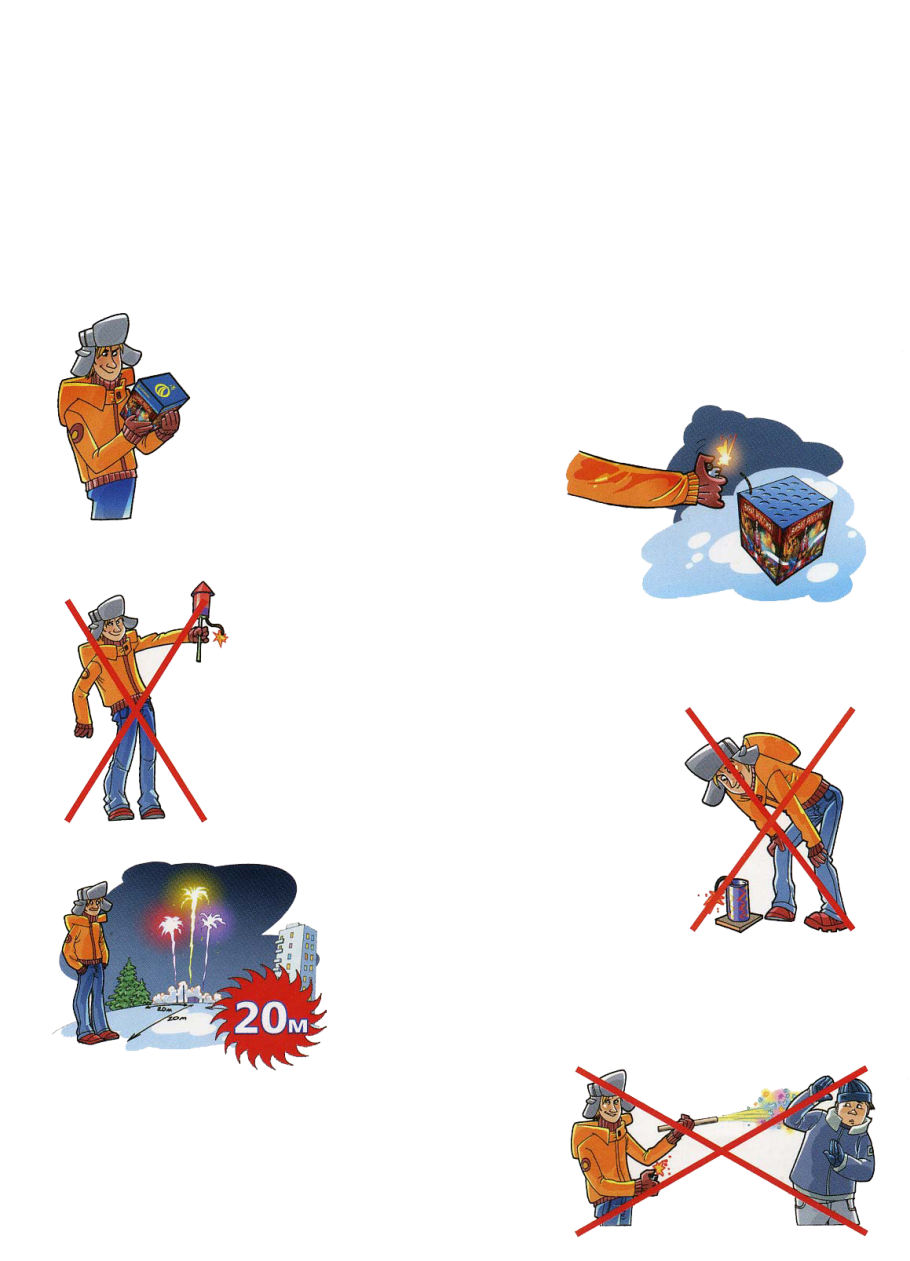 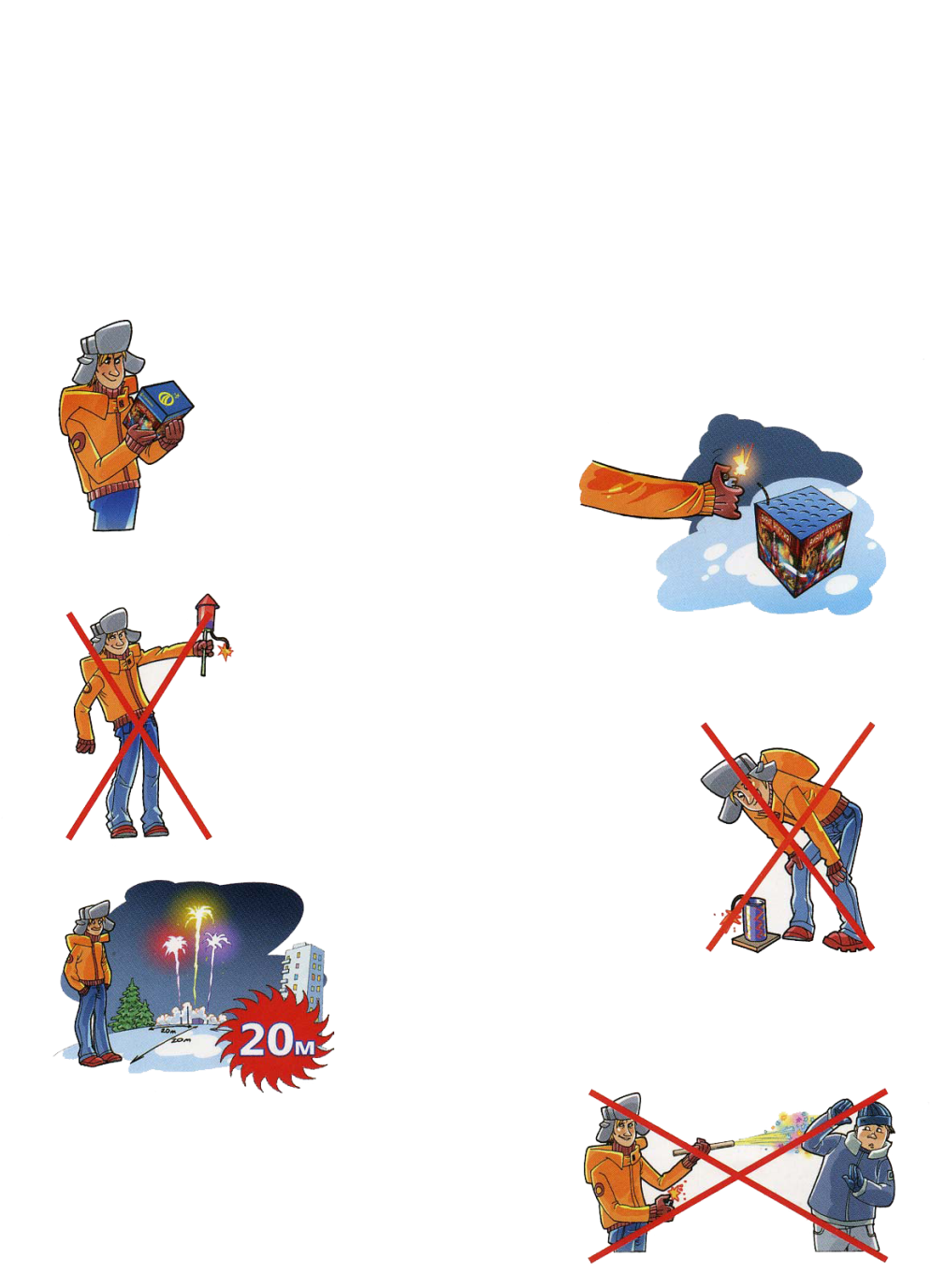 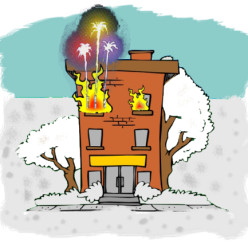 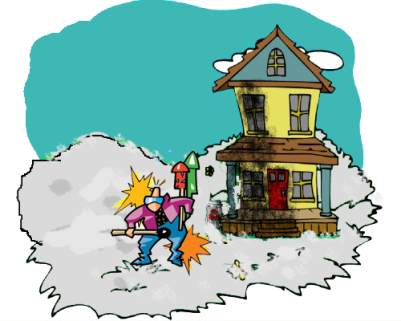 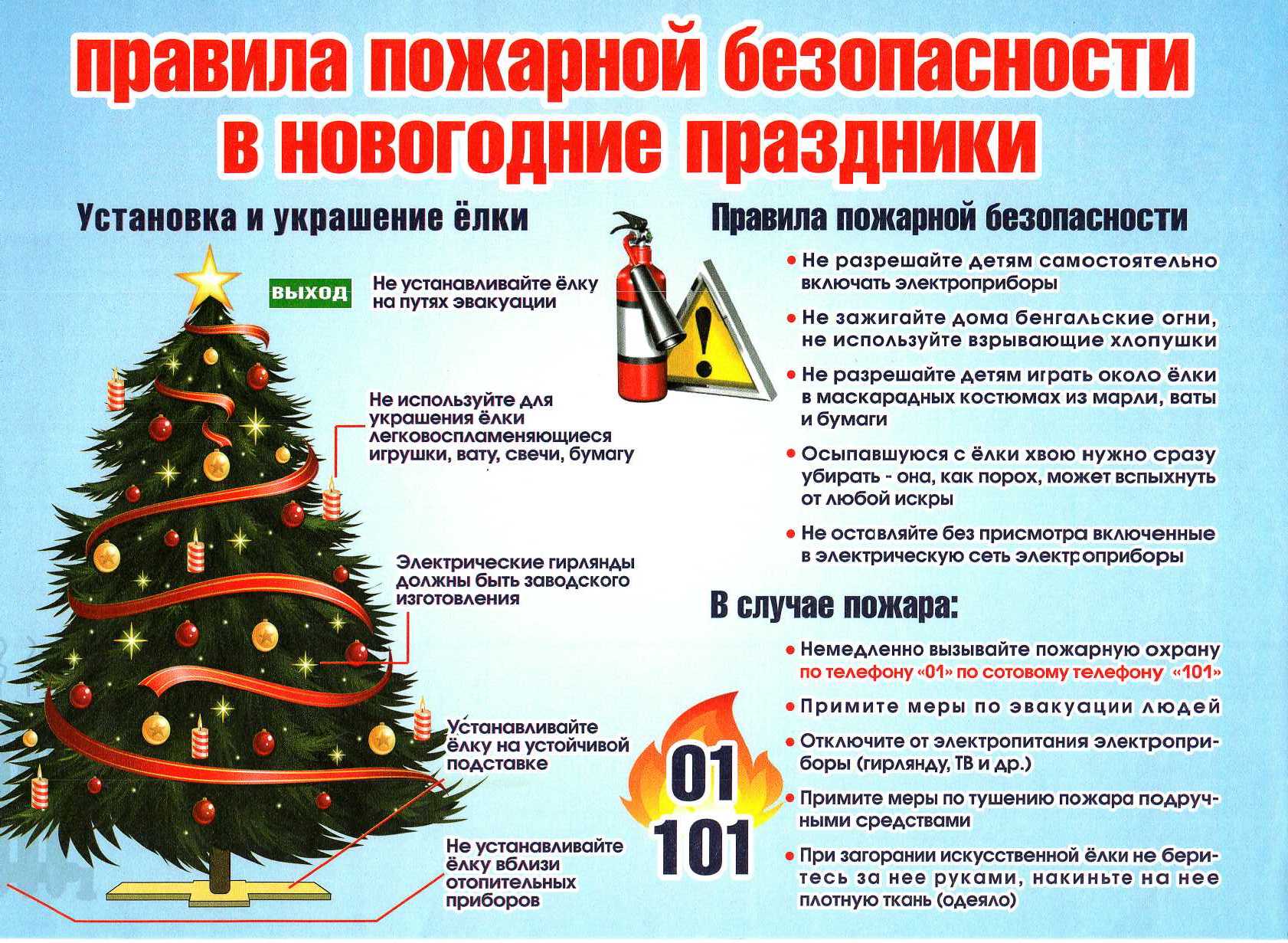 Вечером 14 декабря текущего года в дежурную часть МО МВД России «Похвистневский» поступило сообщение от специалиста Департамента охоты и рыболовства по Самарской области, который сообщил о том, что в селе Шиповка двое мужчин, передвигающихся на автомобиле «ВАЗ-2115», могут быть причастны к незаконной охоте. Также заявитель пояснил, что данный автомобиль останавливался возле одного из домов в селе, а затем скрылся в неизвестном направлении.Сотрудник дежурной части незамедлительно направил на указанное место ближайший автопатруль и следственно-оперативную группу. Сотрудники Госавтоинспекции остановили отечественную легковушку, под управлением жителя города Отрадный 1969 года рождения, на 111-м км автодороги «Самара-Бугуруслан». В ходе осмотра в багажнике автомобиля сотрудники полиции обнаружили останки косули.Сотрудники следственно-оперативной группы опросили хозяина дома, указанного заявителем. В ходе осмотра прилегающей к дому территории полицейские обнаружили во дворе останки двух косуль и три охотничьих гладкоствольных ружья.Полицейские задержали двоих мужчин 1969 года рождения - хозяина дома и его приятеля – владельца автомобиля и доставили в отдел полиции для дальнейшего разбирательства.Отделом дознания МО МВД России «Похвистневский» по признакам преступления, предусмотренного ч. 2 ст. 258 УК РФ, возбуждено уголовное дело. Санкция статьи предусматривает максимальное наказание в виде лишения свободы на срок до пяти лет.Допрошенные в качестве подозреваемых мужчины пояснили полицейским, что вместе охотились без лицензии на данный вид животных, хотя и знали, что это противозаконно. Оба подозреваемых ранее не судимы.Департамент охоты и рыболовства по Самарской области предоставил документы, согласно которым, причинённый охотничьим ресурсам ущерб от гибели двух особей животного составляет 80 тысяч рублей.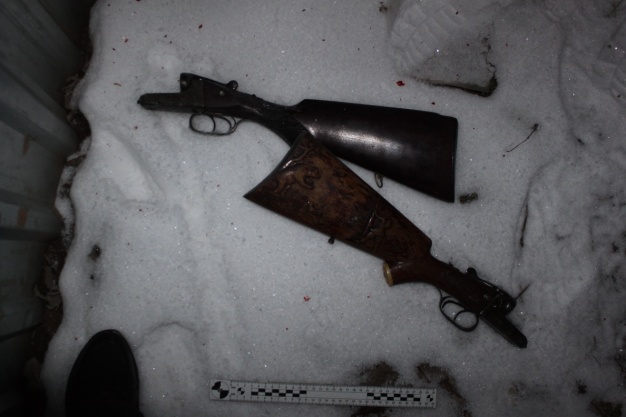 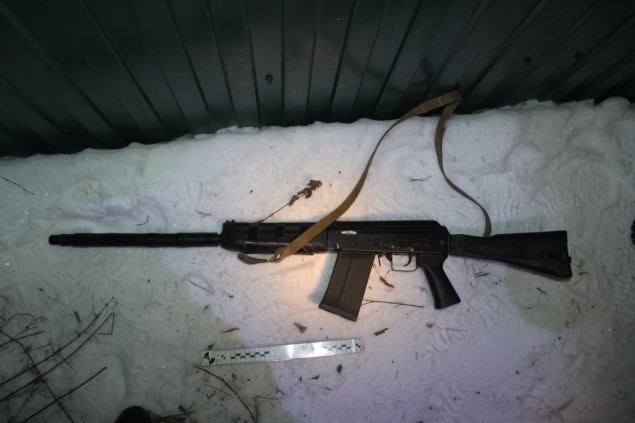 Уважаемые жители и гости города Похвистнево!Новый год и Рождество — праздники, наполненные хорошим настроением и ожиданием чудес. Независимо от того, отмечаете ли Вы светский Новый год или христианский праздник Рождества, в эти дни чувствуется атмосфера радости и счастья, и мы надеемся, что простые советы помогут вам ее создать:- НЕ допускайте нарушений действующего законодательства РФ, НЕ допускайте злоупотребление спиртных напитков, НЕ нарушайте общественный порядок и общественную безопасность;- строго соблюдать правила дорожного движения, после употребления спиртных напитков категорически отказаться от управления транспортом;- в быту, с родными и близкими, проявлять взаимное уважение и взаимную вежливость;- НЕ оставляйте свои квартиры и домовладения без присмотра на продолжительное время.МО МВД России «Похвистневский»УЧРЕДИТЕЛИ: Администрация сельского поселения Старый Аманак муниципального района Похвистневский Самарской области и Собрание представителей сельского поселения Старый Аманак муниципального района Похвистневский Самарской областиИЗДАТЕЛЬ: Администрация сельского поселения Старый Аманак муниципального района Похвистневский Самарской областиАдрес: Самарская область, Похвистневский          Газета составлена и отпечатана                                                                район, село Старый Аманак, ул. Центральная       в администрации сельского поселения                                                        37 а, тел. 8(846-56) 44-5-73                                             Старый Аманак Похвистневский район                                                      Редактор                                                                                               Самарская область. Тираж 100 экз                                                      Н.А.Саушкина